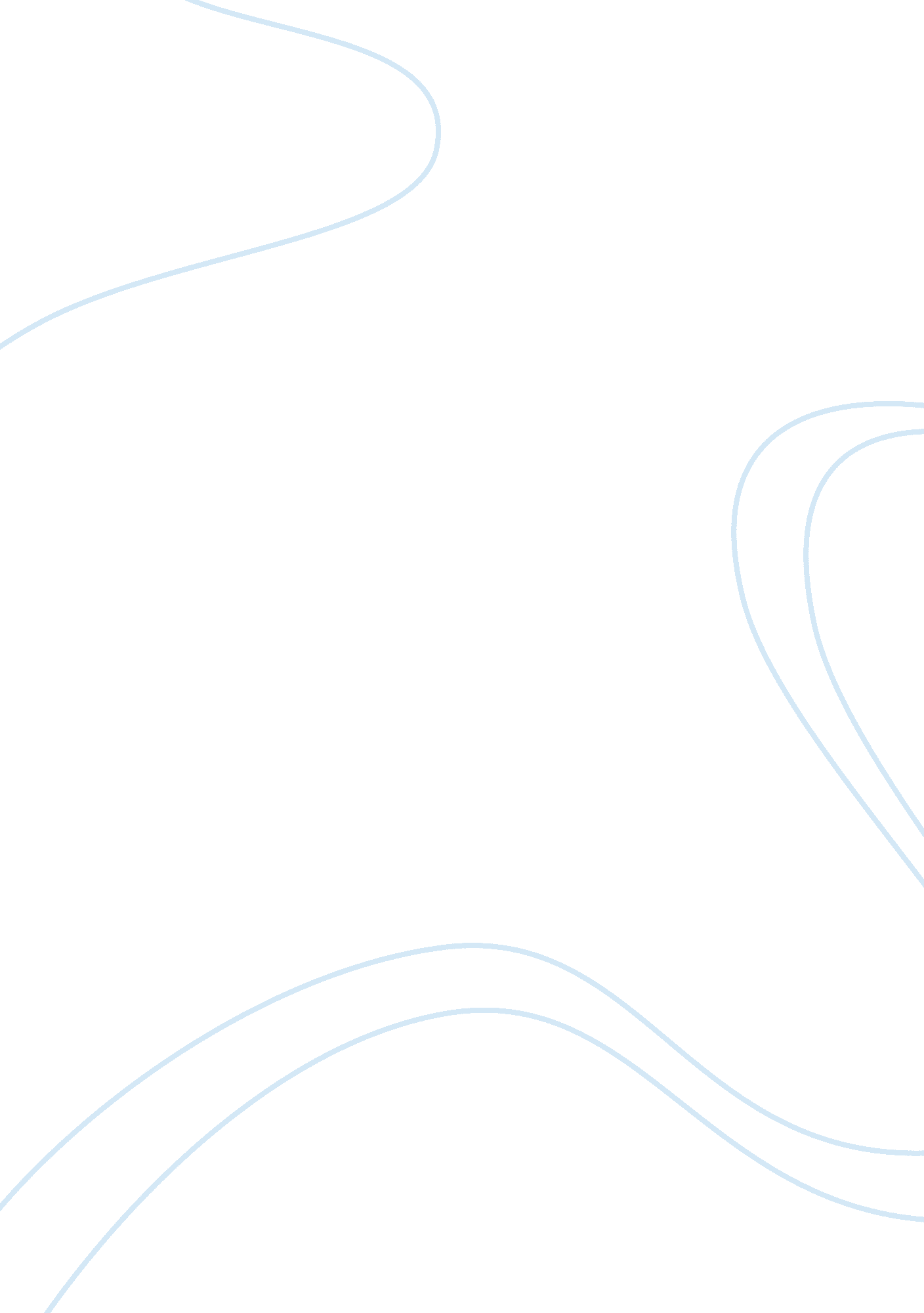 Corporate services and real estateFinance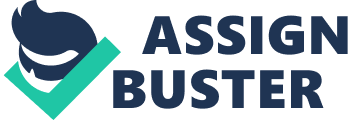 Ahmad Ayman Zaidan Flat 7, 64 Westbourne Terrace, W23UJ +44 (0)75 0003 7854 | ahmad. zaidan cass ac. uk TO The Human Resource Manager Goldman Sachs 
London 
RE: APPLICATION FOR AN INTERNSHIP IN THE TREASURY DEPARTMENT 
I hereby submit an application for an internship in your treasury department. I am currently pursuing a bachelor in finance and banking in Cass business School. I have a background in research field analyzing and interpreting the stock market and also I am currently a volunteer in high schools as a mathematics tutor. 
My resume demonstrates the knowledge, skills and competencies that I have attained over the years in the financing industry. My academic and professional training has also equipped me with communication, comprehension, computation and presentation skills in addition to effective time management. 
My strengths include creativity, reliability, a strong sense of responsibility, problem solving ability, understanding complex issues, ability to work with people from diverse backgrounds and I strongly believe in carrying a positive attitude in all my endeavors in life. I also have an interest in sports that has enabled me to learn about the importance of being a team player. 
Working for Goldman would give me the opportunity to learn more about the treasury department so as to understand more in managing the firm’s liquidity, learn more about secured and unsecured funding and the process of consolidating capital, Plain Vanilla and more in this field. I believe my resilience would be a great addition to the company. If you afford me the opportunity to develop and enhance my talent and knowledge in the area of management, it would also be of help in consolidating my understanding of the principles, concepts, and theories I have learned in the degree program. 
I believe that with my drive and enthusiasm to achieve results, and keen interest to work for your organization, I could make a solid contribution to your organization. 
I thank you in anticipation. 
Yours Sincerely, 
Ahmad Ayman Zaidan 